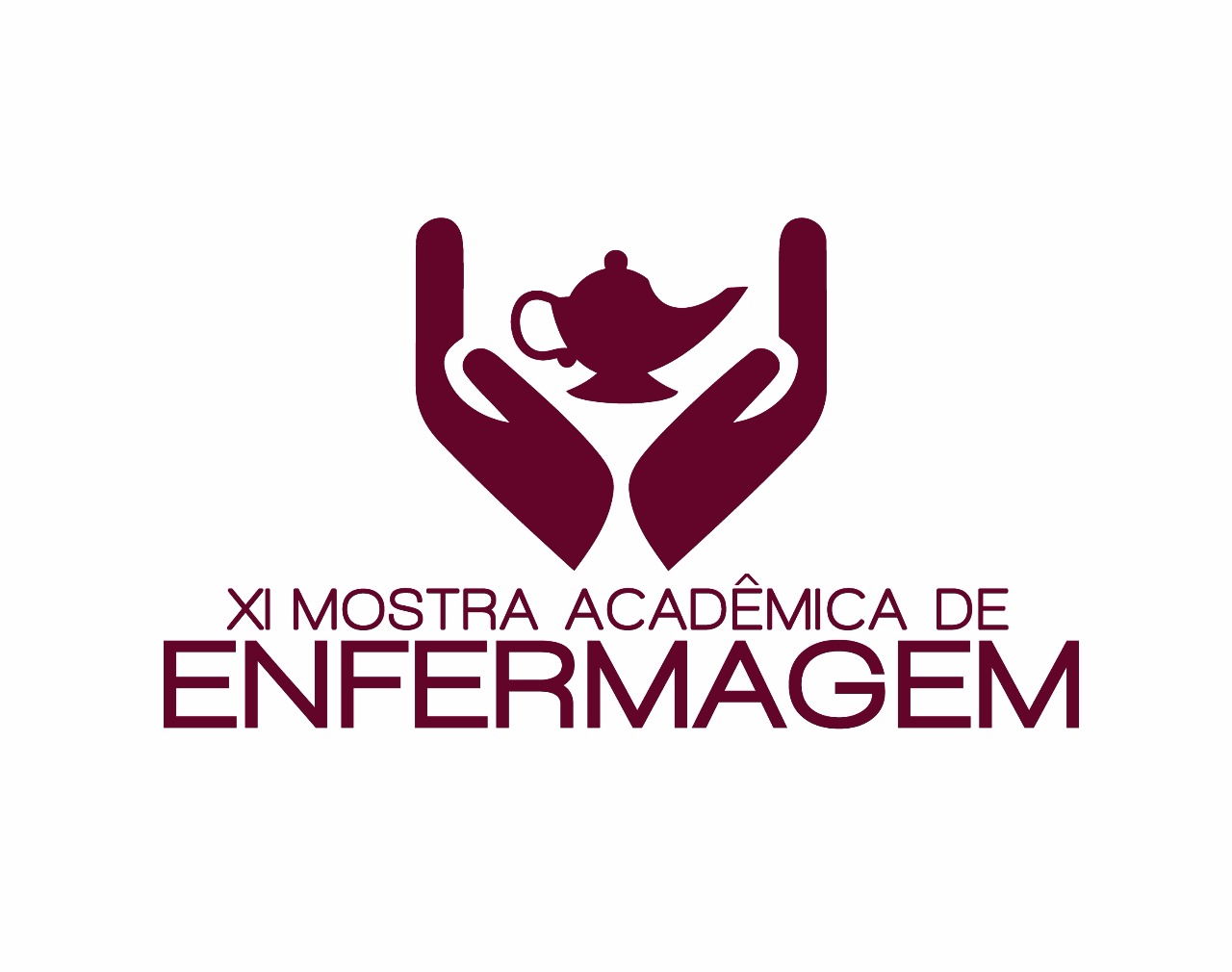 TÍTULO DO RESUMO EXPANDIDOautor¹coautor²coautor²coautor²coautor²orientador³INTRODUÇÃO:Lorem ipsum dolor sit amet, consectetur adipiscing elit. Etiam tincidunt dictum felis, nec luctus nibh semper vulputate. Morbi pellentesque ornare nisi in lobortis. Maecenas et egestas turpis. Nunc sodales interdum dui, mollis convallis lorem tristique in. Proin iaculis rutrum dolor, sollicitudin vulputate lectus cursus vel. Donec eu urna nec nisi semper sodales. Nam mi ex, tincidunt in justo in, rhoncus dignissim velit. Morbi suscipit tellus ut pretium tempus. Fusce pellentesque fermentum justo eget sagittis.1 Pellentesque habitant morbi tristique senectus et netus et malesuada fames ac turpis egestas. Curabitur dictum eleifend odio, id suscipit mauris consequat vitae. Donec viverra, est at commodo pulvinar, eros mi facilisis magna, quis venenatis diam magna vitae sem.Nam auctor lectus id neque semper malesuada. Nam luctus nunc a nisl faucibus, ac fringilla orci luctus. Maecenas sit amet quam ac tellus sagittis tristique. Sed ac justo tortor. Nunc eleifend dui bibendum, lacinia risus a Hendrerit risus.2 Aliquam non dui cursus, auctor urna et, consequat diam. nequ non odio tempus sodales. Pellentesque sed dolor nunc. Phasellus aliquet odio vitae rutrum dapibus Curabitur dictum eleifend odio, id suscipit mauris consequat vitae. Donec viverra, est at commodo pulvinar, eros mi facilisis magna, quis venenatis diam magna vitae sem.Nam auctor lectus id neque semper malesuada. Nam mi ex, tincidunt in justo i, rhoncus dignissim velit. Morbi suscipit tellus ut pretium tempus. Fusce pellentesque fermentum justo eget sagittis. Pellentesque habitant morbi tristique senectus et netus et malesuada fames ac turpis egestas. In hac habitasse platea dictumst. Curabitur at lacus ac velit ornare lobortis. Curabitur a felis in nunc fringilla tristique. Morbi mattis ullamcorper velit. Phasellus gravida semper nisi. Nullam vel sem. Pellentesque libero tortor, tincidunt et, tincidunt eget, semper nec, quam. Sed hendrerit. Morbi ac felis. Nunc egestas, augue at pellentesque laoreet, felis eros vehicula leo, at malesuada velit leo quis pede. Donec interdum, metus et hendrerit aliquet, dolor diam sagittis ligula, eget egestas libero turpis vel mi. Nunc nulla. Fusce risus nisl, viverra et, tempor et, pretium in, sapien.OBJETIVO: Curabitur a felis in nunc fringilla tristique. Morbi mattis ullamcorper velit. Phasellus gravida semper nisi.  Nunc egestas, augue at pellentesque laoreet, felis eros vehicula leo, at malesuada velit leo quis pede. MÉTODOS: Donec viverra, est at commodo pulvinar, eros mi facilisis magna, quis venenatis diam magna vitae sem.Nam auctor lectus id neque semper malesuada. Nam mi ex, tincidunt in justo i, rhoncus dignissim velit. Morbi suscipit tellus ut pretium tempus. Fusce pellentesque fermentum justo eget sagittis. Pellentesque habitant morbi tristique senectus et netus et malesuada fames ac turpis egestas. In hac habitasse platea dictumst. Curabitur at lacus ac velit ornare lobortis. Curabitur a felis in nunc fringilla tristique. Morbi mattis ullamcorper velit. Phasellus gravida semper nisi. Nullam vel sem. Pellentesque libero tortor, tincidunt et, tincidunt eget, semper nec, quam. Sed hendrerit. Morbi ac felis. Nunc egestas, augue at pellentesque laoreet, felis eros vehicula leo, at malesuada velit leo quis pede. Donec interdum, metus et hendrerit aliquet, dolor diam sagittis ligula, eget egestas libero turpis vel mi. Nunc nulla. Fusce risus nisl, viverra et, tempor et, pretium in, sapien.Mauris turpis nunc, blandit et, volutpat molestie, porta ut, ligula. Fusce pharetra convallis urna. Quisque ut nisi. Donec mi odio, faucibus at, scelerisque quis, convallis in, nisi. Suspendisse non nisl sit amet velit hendrerit rutrum. Ut leo. Ut a nisl id ante tempus hendrerit. Proin pretium, leo ac pellentesque mollis, felis nunc ultrices eros, sed gravida augue augue mollis justo. Suspendisse eu ligula. Nulla facilisi. Donec id justo. Praesent porttitor, nulla vitae posuere iaculis, arcu nisl dignissim dolor, a pretium mi sem ut ipsum. Curabitur suscipit suscipit tellus.Praesent vestibulum dapibus nibh. Etiam iaculis nunc ac metus. Ut id nisl quis enim dignissim sagittis. Etiam sollicitudin, ipsum eu pulvinar rutrum, tellus ipsum laoreet sapien, quis venenatis ante odio sit amet eros. Proin magna. Duis vel nibh at velit scelerisque suscipit. Curabitur turpis. Vestibulum suscipit nulla quis orci. Fusce ac felis sit amet ligula pharetra condimentum. Maecenas egestas arcu quis ligula mattis placerat. Duis lobortis massa imperdiet quam. Suspendisse potenti.Pellentesque commodo eros a enim. Vestibulum turpis sem, aliquet eget, lobortis pellentesque, rutrum eu, nisl. Sed libero. Aliquam erat volutpat. Etiam vitae tortor. Morbi vestibulum volutpat enim. Aliquam eu nunc. Nunc sed turpis. Sed mollis, eros et ultrices tempus, mauris ipsum aliquam libero, non adipiscing dolor urna a orci. Nulla porta dolor. Class aptent taciti sociosqu ad litora torquent per conubia nostra, per inceptos hymenaeos.Pellentesque dapibus hendrerit tortor. Praesent egestas tristique nibh. Sed a libero. Cras varius. Donec vitae orci sed dolor rutrum auctor. Fusce egestas elit eget lorem. Suspendisse nisl elit, rhoncus eget, elementum ac, condimentum eget, diam. Nam at tortor in tellus interdum sagittis. Aliquam lobortis. Donec orci lectus, aliquam ut, faucibus non, euismod id, nulla. Curabitur blandit mollis lacus. Nam adipiscing. Vestibulum eu odio.RESULTADOS:Sed augue ipsum, egestas nec, vestibulum et, malesuada adipiscing, dui. Vestibulum facilisis, purus nec pulvinar iaculis, ligula mi congue nunc, vitae euismod ligula urna in dolor. Mauris sollicitudin fermentum libero. Praesent nonummy mi in odio. Nunc interdum lacus sit amet orci. Vestibulum rutrum, mi nec elementum vehicula, eros quam gravida nisl, id fringilla neque ante vel mi. Morbi mollis tellus ac sapien. Phasellus volutpat, metus eget egestas mollis, lacus lacus blandit dui, id egestas quam mauris ut lacus. Fusce vel dui. Sed in libero ut nibh placerat accumsan. Proin faucibus arcu quis ante. In consectetuer turpis ut velit. Nulla sit amet est. Praesent metus tellus, elementum eu, semper a, adipiscing nec, purus. Cras risus ipsum, faucibus ut, ullamcorper id, varius ac, leo. Suspendisse feugiat. Suspendisse enim turpis, dictum sed, iaculis a, condimentum nec, nisi. Praesent nec nisl a purus blandit viverra. Praesent ac massa at ligula laoreet iaculis. Nulla neque dolor, sagittis eget, iaculis quis, molestie non, velit.Mauris turpis nunc, blandit et, volutpat molestie, porta ut, ligula. Fusce pharetra convallis urna. Quisque ut nisi. Donec mi odio, faucibus at, scelerisque quis, convallis in, nisi. Suspendisse non nisl sit amet velit hendrerit rutrum. Ut leo. Ut a nisl id ante tempus hendrerit. Proin pretium, leo ac pellentesque mollis, felis nunc ultrices eros, sed gravida augue augue mollis justo. Suspendisse eu ligula. Nulla facilisi. Donec id justo. Praesent porttitor, nulla vitae posuere iaculis, arcu nisl dignissim dolor, a pretium mi sem ut ipsum. Curabitur suscipit suscipit tellus.CONCLUSÃO:Pellentesque commodo eros a enim. Vestibulum turpis sem, aliquet eget, lobortis pellentesque, rutrum eu, nisl. Sed libero. Aliquam erat volutpat. Etiam vitae tortor. Morbi vestibulum volutpat enim. Aliquam eu nunc. Nunc sed turpis. Sed mollis, eros et ultrices tempus, mauris ipsum aliquam libero, non adipiscing dolor urna a orci. Nulla porta dolor. Class aptent taciti sociosqu ad litora torquent per conubia nostra, per inceptos hymenaeos.Vivamus laoreet. Nullam tincidunt adipiscing enim. Phasellus tempus. Proin viverra, ligula sit amet ultrices semper, ligula arcu tristique sapien, a accumsan nisi mauris ac eros. Fusce neque. Suspendisse faucibus, nunc et pellentesque egestas, lacus ante convallis tellus, vitae iaculis lacus elit id tortor. Vivamus aliquet elit ac nisl. Fusce fermentum odio nec arcu. Vivamus euismod mauris. Vivamus laoreet. Nullam tincidunt adipiscing enim. Phasellus tempus. Proin viverra, ligula sit amet ultrices semper, ligula arcu tristique sapien, a accumsan nisi mauris ac eros. Fusce neque. Suspendisse faucibus, nunc et pellentesque egestas, lacus ante convallis tellus, vitae iaculis lacus elit id tortor. Vivamus aliquet elit ac nisl. Fusce fermentum odio nec arcu. Vivamus euismod mauris.Descritores: Mínimo três; máximo 51.  Autor (a)  apresentador (a) do curso de Enfermagem [inserir IES]2.  Autor (a). Acadêmicos (as) do Curso de Enfermagem [inserir IES]3. Enfermeiro (a). Docente do Curso de Graduação em Enfermagem [inserir IES]REFERÊNCIAS:1. Autor/es da publicação (exemplo: Alves, SCF). Título da publicação. Ano [data de consulta]. Endereço eletrônico. (exemplo: <http://www.petenfermagem.ufc.br > 2. Instituição/Autor. Título [base de dados na Internet]. Lugar de publicação: Editor; Data de criação, [data de consulta]. Endereço eletrônico. Exemplo: Literatura Latino-Americana e do Caribe em Ciências da Saúde [base de dados online]. São Paulo: BIREME – Centro Latino-Americano e do Caribe de Informação em Ciências da Saúde. 2014 [acesso em 17 maio 2014]. Disponível em: http://bases.bireme.br/cgi-bin/wxislind.exe/iah/online/?IsisScript=iah/iah.xis&base=LILACS&lang=p 